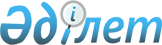 Об утверждении Правил предоставления социальной помощи на зубопротезирование участникам и инвалидам Великой Отечественной войны, а также лицам, приравненным по льготам и гарантиям к участникам и инвалидам Великой Отечественной войны
					
			Утративший силу
			
			
		
					Постановление Акимата Северо-Казахстанской области от 12 апреля 2006 N 71. Зарегистрирован Департаментом юстиции Северо-Казахстанской области 18 апреля 2006 года N 1619. Утратило силу - постановлением акимата Северо-Казахстанской области от 30 июня 2009 года N 177




      Сноска. Утратило силу - постановлением акимата Северо-Казахстанской области от 30.06.2009 N 177







      В соответствии с подпунктом 17) пункта 1 статьи 27 
 Закона 
 Республики Казахстан от 23 января 2001 года N 148 "О местном государственном управлении в Республике Казахстан" и статьей 20 
 Закона 
 Республики Казахстан от 28 апреля 1995 года N 2247 "О льготах и социальной защите участников, инвалидов Великой Отечественной войны и лиц, приравненных к ним" акимат области 

ПОСТАНОВЛЯЕТ:






      1. Утвердить прилагаемые Правила предоставления социальной помощи на зубопротезирование участникам и инвалидам Великой Отечественной войны, а также лицам, приравненным по льготам и гарантиям к участникам и инвалидам Великой Отечественной войны




      Сноска. Пункт 1 с изменениями, внесенными постановлением акимата Северо-Казахстанской области от 20.03.2008 года 


 N 141 


 (вводится в действие по истечении 10 календарных дней)








      Сноска. Пункт 2, 3 и 4 исключены - постановлением акимата Северо-Казахстанской области от 23 февраля 2007 года 


 N 46 





      5. Департаменту здравоохранения обеспечить качественное зубопротезирование участников и инвалидов Великой Отечественной войны, а также лицам, приравненным по льготам и гарантиям к участникам и инвалидам Великой Отечественной войны.




      Сноска. Пункт 5 с изменениями, внесенными постановлением акимата Северо-Казахстанской области от 20.03.2008 года 


 N 141 


 (вводится в действие по истечении 10 календарных дней)







      6. Контроль за исполнением настоящего постановления возложить на заместителя акима области Мурзалина М.К.




      Сноска. Пункт 6 с изменениями, внесенными постановлением акимата Северо-Казахстанской области от 20.03.2008 года 


 N 141 


 (вводится в действие по истечении 10 календарных дней)




      Аким области





Утверждены           



постановлением акимата     



Северо-Казахстанской области  



от 12 апреля 200, года N 71  



      Сноска. В заголовок внесены изменения - постановлением акимата Северо-Казахстанской области от 20.03.2008 года 


 N 141 


 (вводится в действие по истечении 10 календарных дней)





   ПРАВИЛА






предоставления социальной помощи на зубопротезирование 






участникам и инвалидам Великой Отечественной войны, а также лицам, приравненным по льготам и гарантиям к участникам и инвалидам Великой Отечественной войны







1. Общие положения



      1. Настоящие Правила предоставления социальной помощи на зубопротезирование участникам и инвалидам Великой Отечественной войны, а также лицам, приравненным по льготам и гарантиям к участникам и инвалидам Великой Отечественной войны (далее - Правила) регламентируют порядок и условия ее предоставления.




      Сноска. Пункт 1 с изменениями, внесенными постановлением акимата Северо-Казахстанской области от 20.03.2008 года 


 N 141 


 (вводится в действие по истечении 10 календарных дней)





      2. Социальная помощь на зубопротезирование предоставляется участникам и инвалидам Великой Отечественной войны, а также лицам, приравненным по льготам и гарантиям к участникам и инвалидам Великой Отечественной войны, постоянно проживающим на территории Северо-Казахстанской области и нуждающимся в зубопротезировании.




      Сноска. Пункт 2 с изменениями, внесенными постановлением акимата Северо-Казахстанской области от 20.03.2008 года 


 N 141 


 (вводится в действие по истечении 10 календарных дней)





      3. В настоящих Правилах используются следующие понятия:



      социальная помощь - одна из форм социальной защиты населения в виде социальных выплат, направленных на зубопротезирование участникам и инвалидам Великой Отечественной войны, а также лицам, приравненным по льготам и гарантиям к участникам и инвалидам Великой Отечественной войны;



      уполномоченный орган по назначению и выплате социальной помощи на зубопротезирование участникам и инвалидам Великой Отечественной войны (далее - уполномоченный орган) - районные и городской отделы занятости и социальных программ;



       организация, осуществляющая зубопротезирование (далее - организация) - медицинская организация, имеющая лицензию на зубопротезную деятельность.




      Сноска. Пункт 3 с изменениями, внесенными постановлением акимата Северо-Казахстанской области от 20.03.2008 года 


 N 141 


 (вводится в действие по истечении 10 календарных дней)





      4. В случае смерти получателя назначенная социальная помощь выплачивается его наследникам.



      5. Социальная помощь назначается в размере стоимости зубопротезирования (кроме драгоценных металлов, металлокерамических протезов).





2. Порядок назначения социальной помощи 



      6. Участники и инвалиды Великой Отечественной войны, а также лицам, приравненным по льготам и гарантиям к участникам и инвалидам Великой Отечественной войны представляют в уполномоченный орган по месту жительства следующие документы:



      1) заявление установленной формы согласно приложению;



      2) копию документа, удостоверяющего личность;



      3) копию документа, удостоверяющего статус;



      4) копию документа, подтверждающего место жительства;



      5) счет-фактуру от организации о стоимости зубопротезирования.




      Сноска. Пункт 6 с изменениями, внесенными постановлением акимата Северо-Казахстанской области от 20.03.2008 года 


 N 141 


 (вводится в действие по истечении 10 календарных дней)





      7. Документы, необходимые для получения социальной помощи, представляются в подлинниках и в копиях для сверки, после чего подлинники документов возвращаются заявителю.



      8. Работники уполномоченного органа заверяют копии документов, регистрируют заявление с прилагаемыми документами в журнале регистрации.



      9. Уполномоченный орган формирует дело и в течение десяти дней со дня принятия заявления принимает решение о назначении социальной помощи либо отказе в ней.





3. Порядок выплаты 



      10. Уполномоченный орган формирует списки-ведомости на выплату социальной помощи в 2-х экземплярах.



      11. Выплата социальной помощи осуществляются через филиалы банков второго уровня, имеющих лицензию Национального банка Республики Казахстан и АО "Казпочта", имеющей лицензию Агентства Республики Казахстан по регулированию и надзору финансового рынка и финансовой организации, путем зачисления на лицевые счета граждан.



      12. Банки второго уровня или АО "Казпочта" на основании договора на оказание платных услуг осуществляют зачисление суммы на открытые лицевые счета получателей. 



      13. Выплата социальной помощи производится из средств районных и городского бюджетов по бюджетной программе 06-2-451-007-000 "Социальная помощь отдельным категориям нуждающихся граждан по решению местных представительных органов".





4. Ответственность за своевременность назначения социальной помощи



      14. Уполномоченный орган по назначению и выплаты социальной помощи несет ответственность за правильность и своевременность назначения социальной помощи и ее выплаты в установленном порядке настоящими Правилами.



      15. Контроль за правильностью назначения и выплаты социальной помощи осуществляется в соответствии с законодательными актами Республики Казахстан.




Приложение к Правилам           

  Начальнику отдела занятости     



    и социальных программ           



________________ района (города)


                                         Заявление


      Фамилия ___________________________________



      Имя _______________________________________



      Отчество __________________________________



      Статус ____________________________________



      Адрес _____________________________________



      РНН _______________________________________



      Номер расчетного счета ____________________



      В отделении _______________________________

      Прошу назначить мне социальную помощь на зубопротезирование.



      Приложение на ___листах.



 



 



       "___" ____________ 200_ года ___________________



                             /подпись заявителя/

      Заявление принято

					© 2012. РГП на ПХВ «Институт законодательства и правовой информации Республики Казахстан» Министерства юстиции Республики Казахстан
				